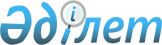 О внесении изменений и дополнений в решение акима Медеуского района города Алматы от 24 декабря 2019 года № 06-01/05 "Об образовании избирательных участков по Медеускому району города Алматы"Решение акима Медеуского района города Алматы от 23 ноября 2020 года № 06-01/05. Зарегистрировано Департаментом юстиции города Алматы 24 ноября 2020 года № 1667
      В соответствии со статьей 23 Конституционного Закона Республики Казахстан от 28 сентября 1995 года "О выборах в Республике Казахстан", статьей 37 Закона Республики Казахстан от 23 января 2001 года "О местном государственном управлении и самоуправлении в Республике Казахстан", аким Медеуского района города Алматы РЕШИЛ: 
      1. Внести в решение акима Медеуского района города Алматы от 24 декабря 2019 года № 06-01/05 "Об образовании избирательных участков по Медеускому району города Алматы" (зарегистрировано в Реестре государственной регистрации нормативных правовых актов от 27 декабря 2019 года № 1602, опубликовано в газетах "Алматы ақшамы" 07 января 2020 года № 1 (5820) и "Вечерний Алматы" от 07 января 2020 года № 1 (13634)) следующие изменения и дополнения:
      1) образовать на территории Медеуского района города Алматы избирательные участки № 596 и № 597;
      2) приложение к указанному решению дополнить текстом следующего содержания:
      "Избирательный участок № 596. Центр: город Алматы, Кульджинский тракт, 2. Инфекционные отделения Государственного коммунального предприятия на праве хозяйственного ведения "Центр фтизиопульмонологии" Управления здравоохранения города Алматы на объекте многофункционального комплекса Ледового дворца "Халық арена". Границы: территория многофункционального комплекса Ледового дворца "Халық арена";
      "Избирательный участок № 597. Центр: город Алматы, микрорайон Көктөбе, улица Розы Баглановой, 69А. Государственное коммунальное предприятие на праве хозяйственного ведения "Алматинская региональная многопрофильная клиника". Границы: территория Государственного коммунального предприятия на праве хозяйственного ведения "Алматинская региональная многопрофильная клиника";
      3) в приложении к указанному решению изменить границы избирательных участков № 406, 409, 411, 416, 419 согласно приложению к настоящему решению.
      2. Аппарату акима Медеуского района города Алматы обеспечить государственную регистрацию настоящего решения в органах юстиции с последующим опубликованием в официальных периодических печатных изданиях, а также размещение на официальном интернет-ресурсе аппарата акима Медеуского района.
      3. Контроль за исполнением настоящего решения возложить на исполняющего обязанности руководителя аппарата акима Медеуского района А. Нурманбетову.
      4. Настоящее решение вводится в действие по истечении десяти календарных дней после дня его первого официального опубликования. Избирательный участок № 406
      Центр: город Алматы, улица Иштван Коныра, 53.
      Коммунальное государственное учреждение "Общеобразовательная школа № 99".
      Границы: от улицы Халиуллина по улице Карашаш микрорайона Думан на юг (западная сторона) до улицы Морозова; по улице Морозова на запад (северная сторона) до улицы Шарипова Сабыра; по улице Шарипова Сабыра на северо-запад (северо-восточная сторона) до Восточной объездной автомобильной дороги; по Восточной объездной автомобильной дороге на север (восточная сторона) до улицы Халиуллина, исключая территорию Государственного коммунального предприятия на праве хозяйственного ведения "Алматинская региональная многопрофильная клиника" в границах. Избирательный участок № 409
      Центр: город Алматы, улица Демченко, 83Б.
      Государственное коммунальное предприятие на праве хозяйственного ведения "Алматинская региональная многопрофильная клиника".
      Границы: территория Государственного коммунального предприятия на праве хозяйственного ведения "Алматинская региональная многопрофильная клиника". Избирательный участок № 411
      Центр: город Алматы, улица Демченко, 83Б.
      Государственное коммунальное предприятие на праве хозяйственного ведения "Алматинский областной кожно-венерологический диспансер".
      Границы: территория Государственного коммунального предприятия на праве хозяйственного ведения "Алматинский областной кожно-венерологический диспансер" Избирательный участок № 416
      Центр: город Алматы, микрорайон Көктөбе, улица Сағадат Нұрмағамбетов, 69.
      Коммунальное государственное учреждение "Школа-гимназия № 168 имени К. Катыкбаевой".
      Границы: от пересечения улицы Кабанбай батыра и реки Жарбулак по северо–западной стороне горы Кок Тобе на северо–восток вдоль улицы Розы Баглановой микрорайона Көктөбе (юго–восточная сторона) до русла реки Абылгазы; по руслу реки Абылгазы на северо–восток (юго-восточная сторона) до створа северной границы дома № 61В улицы Апорт; по северной границе дома № 61В улицы Апорт на северо–восток (юго-восточная сторона) до Восточной объездной автомобильной дороги; по Восточной объездной автомобильной дороге на юго–запад (северо–западная сторона) далее на юг (западная сторона) до развязки улицы Толе би; от развязки улицы Толе би на юго–восток (юго–западная сторона) включая садоводческое товарищество Кок-Тобе-1 до северной границы территории садоводческого товарищества Эдельвейс; по северной и западной границе территорий садоводческих товариществ Эдельвейс, Восход, Луч на юг (западная сторона) до северной границы микрорайона Көлсай; по северной границе микрорайона Көлсай на запад (северная сторона) до русла реки Абылгазы; по руслу реки Абылгазы на юг (западная сторона) до линии створа смотровой площадки Кок Тобе; по линии створа смотровой площадки Кок Тобе на запад (северная сторона) до створа южной границы территории дома № 85А улицы Сахариева микрорайона Көктөбе; от створа южной границы территории дома № 85А улицы Сахариева микрорайона Көктөбе на север (восточная сторона) далее на северо–восток (юго–восточная сторона) до улицы Диваева микрорайона Көктөбе; по улице Диваева микрорайона Көктөбе, далее по улице Яблочная на северо–запад (северо–восточная сторона) до пересечения улицы Кабанбай батыра и реки Жарбулак, исключая территорию Государственного коммунального предприятия на праве хозяйственного ведения "Алматинская региональная многопрофильная клиника" в границах. Избирательный участок № 419
      Центр: город Алматы, улица Татибекова, 61.
      Товарищество с ограниченной ответственностью "Клуб Ритм".
      Границы: от русла реки Жарбулак по проспекту Рыскулова на восток (южная сторона) до Кульджинского тракта; по Кульджинскому тракту на северо–восток (юго–восточная сторона) до улицы Бухтарминская; по улице Бухтарминская на юго–восток (юго–западная сторона) до Большого Алматинского канала; по Большому Алматинскому каналу на юго–запад (северо–западная сторона) до западной границы села Бесагаш; вдоль западной границы села Бесагаш на юг (западная сторона) до Талгарского тракта; по Талгарскому тракту, далее по улице Халиуллина на юго-запад (северо-западная сторона) до русла реки Жарбулак; по руслу реки Жарбулак на северо-запад (северо-восточная сторона), включая микрорайон Атырау, до проспекта Рыскулова, исключая территорию Инфекционных отделений Государственного коммунального предприятия на праве хозяйственного ведения "Центр фтизиопульмонологии" Управления здравоохранения города Алматы на объекте многофункционального комплекса Ледового дворца "Халық арена".
					© 2012. РГП на ПХВ «Институт законодательства и правовой информации Республики Казахстан» Министерства юстиции Республики Казахстан
				
А. Масабаев
Приложение
к решению акима
Медеуского района
города Алматы
№ 06-01/05
от 23 ноября 2020 года